Pevski zbor 4 in 5. razredov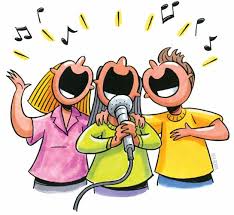 Pozdravljeni dragi pevci in pevke.Najprej nekaj solmizacijskih vaj: https://www.youtube.com/watch?v=YN5vsSitLK0Ponovimo nekaj starih pesmi, ob posnetku lahko tudi zapoješ.Nikoli slabe volje: https://www.youtube.com/watch?v=oVVrB4n7yM4Pustite nam ta svet: https://www.youtube.com/watch?v=rO-kovnkz0IČokolada: https://www.youtube.com/watch?v=D8Op_hv1DckPoslušanje klasične skladbe za dobro počutje: https://www.youtube.com/watch?v=Bsblr6ZTm3IBesedilo in glasba: Lenčka Kupper Nikoli slabe volje Nikoli slabe volje, vedno nasmejan hodi skoz‘ življenje, lažji bo tvoj stan!Če smeješ se in poješ, začuden videl boš, da ni tako vse trnjevo in poln naš svet je rož. Bežale bodo sence, tvoj vrisk jih bo pregnal,prijetno bo vse delo, korajžen boš postal! Se škoda ti bo zdelo, da vedel nisi prej, nikoli ni prepozno, sosedu to povej!